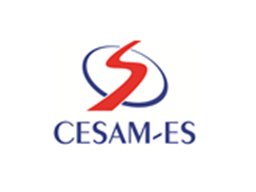 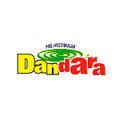 EDITAL DE INSCRIÇÃO PARA SELEÇÃO DO PRÉ-VESTIBULAR DANDARA 2020Os Salesianos, compreendendo a importância de uma formação superior e objetivando oportunizar a adolescentes e jovens de baixa renda e advindos da rede pública de ensino, uma preparação de qualidade para a realização do Exame Nacional do Ensino Médio – ENEM 2020 e possibilidade de ingresso em Universidades Públicas e Particulares, tornam pública a realização de processo seletivo de análise socioeconômica para o provimento de VAGAS REMANESCENTES do Pré-Vestibular Dandara, mediante as condições e critérios estabelecidos neste Edital.DO PROCESSO DE SELEÇÃOO processo de seleção iniciar-se-á no dia 10 de fevereiro de 2020, com o preenchimento de formulário on-line e envio de documentos por e-mail, e se encerrará no dia 21 de fevereiro de 2020 com a divulgação do resultado.DOS CRITÉRIOS PARA PARTICIPAÇÃOCandidato(a)s que CONCLUÍRAM o Ensino Médio e/ou Curso Técnico até 2019, provenientes de Escola Pública e/ou bolsistas 100% em escolas particulares e que não estejam matriculado(a)s em Curso Superior em 2020;Candidato(a)s com renda per capta de até um salário mínimo e meio vigente.A classificação para ingresso de ex-aluno(a)s, participantes de edições anteriores do Dandara, será validada a partir de uma análise da Comissão de Docentes do Pré-Vestibular Dandara.DAS ETAPAS DO PROCESSO:3.1 – Inscrição on-line e envio de documentosAs inscrições serão realizadas exclusivamente de forma digital, no período de 10 a 14 de fevereiro de 2020, com limite de inscrição de 70 candidato(a)s. Ao atingir o limite de inscritos, o link será bloqueado e as inscrições encerradas automaticamente. E-mails enviados fora do prazo não serão considerados. O envio das informações é de responsabilidade exclusiva do(a) candidato(a).O(a) candidato(a) deverá responder o Formulário de Inscrição “Processo Seletivo Pré Vestibular Dandara” disponível no endereço eletrônico https://forms.gle/Hzn5PmdECVHSYgVp6 e enviar a documentação solicitada (por e-mail próprio), em mensagem única para o endereço pvdandara@gmail.com, contendo todos os documentos listados nesta seção, digitalizados em formato PDF. Os documentos deverão ser agrupados em 02 arquivos distintos e nomeados da seguinte maneira:3.1.1 Arquivo 1 – Nome completo do(a) candidato(a)  + Dados Pessoais (Exemplo: Fulano de Tal Dados Pessoais)RG e CPF, apenas do candidato(a);Comprovante de conclusão do Ensino Médio (Histórico Escolar, Declaração ou Certificado);Alunos bolsistas deverão apresentar declaração da instituição de ensino comprovando a integralidade da bolsa.3.1.2 Arquivo 2 – Nome completo do(a) candidato(a) + Dados Familiares(Exemplo: Fulano de Tal Dados Familiares)Comprovantes de renda familiar (de todas as pessoas que trabalham na família/residem na mesma casa) através de: Contracheque ou Carteira de Trabalho (último contrato de trabalho, próxima página em branco e a última alteração de salário);Extrato bancário para aposentados e pensionistas;No caso de trabalhador autônomo, declaração de autônomo.– Da análise Socioeconômica3.2.1 – Análise dos documentosDe 17 a 20 de fevereiro de 2020, dar-se-á a análise da documentação enviada pelo(a)s candidato(a)s. 3.2.2 – Nesta fase, de CARÁTER ELIMINATÓRIO, serão excluídos automaticamente o(a)s candidato(a)s que:NÃO comprovante de conclusão do Ensino Médio;Apresentarem de conclusão do Ensino Médio de escola particular, sem o comprovante de bolsa de 100%;NÃO enviarem a documentação completa exigida por e-mail;Apresentarem renda “per capta” familiar SUPERIOR a um salário mínimo e meio vigente;NÃO concluíram o Ensino Médio e/ou Curso Técnico até 2019.3.2.3 – Caso haja indícios de adulteração do comprovante de conclusão de Ensino Médio, será aferida, junto ao estabelecimento de ensino competente, a autenticidade da documentação escolar apresentada.3.3 – Da Seleção/Classificação:	3.3.1 – Serão SELECIONADOS, a partir da análise dos documentos, o(a)s candidato(a)s que atenderem aos requisitos exigidos neste Edital. Para essa seleção, faz-se necessário o envio da documentação completa dentro dos prazos e critérios determinados. 3.3.2 – A relação dos candidatos SELECIONADOS será disponibilizada no site http://cesames.salesianos.br/ e nas Redes Sociais do PRÉ-VESTIBULAR DANDARA (Instagram: @dandara_voluntarios e Facebook: Pré-vestibular Dandara) a partir do dia 21 de fevereiro de 2020. 3.3.3 – Em havendo empate na Classificação, o Critério para desempate será apurado através da pontuação de idade, conforme quadro abaixo:3.3.4 – Após apuração de todos os itens acima elencados, será definida a relação dos classificados.3.3.5 – O Pré-Vestibular Dandara reserva-se no direito de oferecer 120 vagas, no total, contando com os já selecionados no edital anterior. Os excedentes as 120 vagas, comporão a lista de suplentes.3.3.6 – O resultado final do processo seletivo estará disponível, até o dia 21 de fevereiro de 2020, no site http://cesames.salesianos.br/ e nas Redes Sociais do PRÉ-VESTIBULAR DANDARA (Instagram: @dandara_voluntarios e Facebook: Pré-vestibular Dandara) com a data, horário, local da matrícula e início das aulas.3.3.7 – O(a) candidato(a) da lista de SUPLENTES deverá ligar para os telefones (27) 3331 8540 / (27) 3025 5080, das 14h às 21h para saber da sua situação e surgimento de vagas, a partir do dia 09 de março de 2020.3.3.8 – O(a) candidato(a) classificado(a)  deverá estar ciente de que sua matrícula só será efetivada mediante a assinatura do TERMO DE COMPROMISSO, com as normas vigentes do PRÉ-VESTIBULAR DANDARA, que se encontra no final deste edital e deverá ser entregue no primeiro (1º) dia de aula. 3.3.9 – No decorrer do curso, no ano de 2020, o aluno já matriculado deverá estar ciente de que o NÃO cumprimento das normas por ele aceitas, no ato da matrícula, após duas advertências, acarretará no CANCELAMENTO DE SUA MATRÍCULA liberando a vaga a um novo candidato.NORMAS4.1 – Geral: ATENÇÃO: No Pré-Vestibular Dandara, o(a) aluno(a), no momento que efetua sua matrícula, FAZ OPÇÃO PELO CURSO NUM TODO  e  NÃO APENAS POR DETERMINADA DISCIPLINA OU DETERMINADO PROFESSOR. Portanto, é obrigação do aluno estar em sala, participando ativamente de todas as aulas, pois no final de cada mês ele deverá ter alcançado 75% de frequência para não ter sua matrícula cancelada, cedendo a vaga a outro(a) candidato(a).4.2 – Detalhadas: 4.2.1 – Ter frequência mensal acima de 75% (justificar faltas através de declaração, atestado etc. na coordenação);4.2.2 – Ter atitudes de bom relacionamento, respeitando: colegas, professores, coordenação, funcionários e outros alunos da Instituição;4.2.3 – Não permanecer nos corredores, pátio, biblioteca, cantina no horário de aula sem prévia autorização da coordenação;4.2.4 – Em sala, participar ativamente das atividades, respeitando professores e colegas, não atrapalhando as aulas;4.2.5 – Manter o celular no silencioso, não ler jornal, revistas, ou outro material alheio à aula do momento.4.2.6 – Não é permitido sair de sala no horário de aula para atender celular. (Caso precise, favor avisar à coordenação).4.2.7 – Frequentar normalmente as aulas propostas nos fins de semana, tais como: aulões, debates, atividades extraclasses, monitorias, simulados e outros. Justificativa de faltas somente mediante atestado médico ou declaração do serviço;4.2.8 – As aulas na semana têm início às 18h20min e término às 22h.  Só será permitida a entrada após o horário se apresentar justificativa por meio de declaração de trabalho. Não é permitida a saída antes do término da última aula;4.2.9 – As aulas aos sábados têm início às 13h e término às 17h30min, e é registrada a frequência;Nossos professores são voluntários, e, independentemente disto, merecem todo nosso respeito, dedicação e compreensão.Vitória, 08 de fevereiro de 2020.A DireçãoANEXO I CRONOGRAMAANEXO IITERMO DE COMPROMISSOEu, ___________________________________________________________________,RG ______________________________ e CPF _______________________________,Residente em _________________________________________________________________________________________________________________________________,selecionado(a) para participar da Edição 2020 do Pré-Vestibular Alternativo Dandara, declaro que estou de acordo com todas as normas apresentadas e comprometo-me com o cumprimento das normas abaixo relacionadas.1. GeralATENÇÃO: No Pré-Vestibular Dandara, o(a) aluno(a), no momento da matrícula, FAZ OPÇÃO PELO CURSO NUM TODO. NÃO APENAS POR DETERMINADA DISCIPLINA OU DETERMINADO PROFESSOR. Portanto, é obrigação do aluno estar em sala, participando ativamente de todas as aulas, pois no final de cada mês ele deverá ter alcançado 75% de frequência para não ter sua matrícula cancelada, cedendo a vaga a outro candidato(a).DetalhadasTer frequência mensal acima de 75% (justificar faltas através de declaração, atestado etc. na coordenação);Ter atitudes de bom relacionamento, respeitando: colegas, professores, coordenação, funcionários e outros alunos da Instituição;Não permanecer nos corredores, pátio, biblioteca, cantina no horário de aula sem prévia autorização da coordenação;Em sala, participar ativamente das atividades, respeitando professores e colegas, não atrapalhando as aulas;Manter o celular no silencioso, não ler jornal, revistas, ou outro material alheio à aula do momento.Não é permitido sair de sala no horário de aula para atender celular. (Caso precise, favor avisar à coordenação).Frequentar normalmente as aulas propostas aos finais de semana, tais como: aulões, debates, atividades extraclasses, monitorias, simulados e outros. Justificativa de faltas somente mediante atestado médico ou declaração do serviço;As aulas na semana têm início às 18h20min e término às 22h.  Só será permitida a entrada após o horário se apresentar justificativa por meio de declaração de trabalho. Não é permitida a saída antes do término da última aula;As aulas no sábado têm início às 13h e término às 17h30min, e é registrada a frequência;Nossos professores são voluntários, e, independente disto, merecem todo nosso respeito, dedicação e compreensão.Vitória, 02 de março de 2020.A Direção________________________________AssinaturaAté 23 anos de idade02 pontosDe 24 a 30 anos de idade03 pontosAcima de 31 anos de idade01 pontoDivulgação do Edital08 de fevereiro de 2020Período de inscrição com limite de 70 candidatos(as). Ao atingir o limite de inscritos o link será bloqueado e as inscrições encerradas.10 a 14 de fevereiro de 2020Análise dos documentos17 a 20 de fevereiro de 2020Resultado final21 de fevereiro de 2020Matrícula presencial na Capela do Salesiano (Avenida Vitória, Nº 950, ao lado da banca da Rosa)27 e 28 de fevereiro de 2020, das 13h00 as 20h00.Início das aulas.O candidato selecionado deverá levar o Termo de Responsabilidade assinado constante no Anexo II deste Edital02 de março de 2020Consulta de vagas por candidatos(as) suplentesA partir de 09 de março de 2020